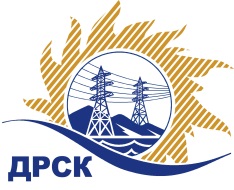 Акционерное Общество«Дальневосточная распределительная сетевая  компания»ПРОТОКОЛ № 220/УР-ВПЗакупочной комиссии по рассмотрению предложений и выбору победителя открытого электронного запроса предложений на право заключения договора на выполнение работ Бурение скважин и установка приставок Алданский РЭС филиала ЮЯЭС закупка № 764 раздел 1.1.  ГКПЗ 2016ООС № 31503077302ПРИСУТСТВОВАЛИ: 10 членов постоянно действующей Закупочной комиссии ОАО «ДРСК»  2-го уровня.ВОПРОСЫ, ВЫНОСИМЫЕ НА РАССМОТРЕНИЕ ЗАКУПОЧНОЙ КОМИССИИ: О  рассмотрении результатов оценки заявок Участников.О признании заявок соответствующими условиям Документации о закупке.О предварительной ранжировке заявок.О проведении переторжкиО выборе победителя закупки.РЕШИЛИ:По вопросу № 1:Признать объем полученной информации достаточным для принятия решения.Утвердить цены, полученные на процедуре вскрытия конвертов с заявками участников открытого запроса предложений.По вопросу № 2Признать заявки ИП "Кузовков В.Ю." (678900, Респ. Саха (Якутия), г. Алдан, ул. Кузнецова, д..37, кв. 7), ООО ЭК "Меркурий" (678900, Республика Саха (Якутия), г. Алдан, ул. Заортосалинская, д. 3) удовлетворяющими по существу условиям запроса предложений.По вопросу № 33.1Утвердить предварительную ранжировку заявок Участников:По вопросу № 44.1. Не проводить переторжку, учитывая результаты экспертизы предложений Участников закупкиПо вопросу № 55.1 Планируемая стоимость закупки в соответствии с ГКПЗ: 1 736 574,29 руб. без учета НДС; 2 049 157,66 руб. с учетом НДС. 5.2 Признать победителем запроса предложений Бурение скважин и установка приставок Алданский РЭС  для нужд филиала АО «ДРСК» «Южно-Якутские электрические сети» участника, занявшего первое место в итоговой ранжировке по степени предпочтительности для заказчика: ИП "Кузовков В.Ю." (678900, Респ. Саха (Якутия), г. Алдан, ул. Кузнецова, д..37, кв. 7) на условиях: стоимость предложения 1 735 574,00 руб. (НДС не облагается). Условия оплаты: в течение 60 календарных дней после  подписания справки о стоимости выполненных работ КС-3. Срок выполнения работ: март - июль 2016 г.  Гарантия на своевременное и качественное выполнение работ, а также на устранение дефектов, возникших по вине Подрядчика, составляет 24 месяца со дня подписания акта сдачи-приемки. Срок действия оферты до 24.03.2015 г.Ответственный секретарь Закупочной комиссии  2 уровня АО «ДРСК»                                                 ____________________     М.Г.ЕлисееваЧувашова О.В.(416-2) 397-242г. Благовещенск«30» декабря 2015№Наименование участника и его адресПредмет заявки на участие в запросе предложений1ИП "Кузовков В.Ю." (678900, Респ. Саха (Якутия), г. Алдан, ул. Кузнецова, д..37, кв. 7)Предложение: без ндс, подано 22.12.2015 в 14:53
Цена: 1 735 574,00 руб. (НДС не облагается)2ООО ЭК "Меркурий" (678900, Республика Саха (Якутия), г. Алдан, ул. Заортосалинская, д. 3)Предложение, подано 23.12.2015 в 02:38
Цена: 2 049 157,66 руб. (цена без НДС: 1 736 574,29 руб.)Место в предварительной ранжировкеНаименование участника и его адресЦена заявки на участие в закупке без НДС, руб.Балл по неценовой предпочтительности1 местоИП "Кузовков В.Ю." (678900, Респ. Саха (Якутия), г. Алдан, ул. Кузнецова, д..37, кв. 7)1 735 574,00 руб. (НДС не облагается)3,002 местоООО ЭК "Меркурий" (678900, Республика Саха (Якутия), г. Алдан, ул. Заортосалинская, д. 3)2 049 157,66 руб. (цена без НДС: 1 736 574,29 руб.)3,00